Geometria1. Narysujte štyri úsečky /AB/, /BC/, /CD/, /DA/. Dĺžka každej úsečky je . Aký tvar vyšiel?2.Vyznačte body C, D. E. F a priamky o, p, r, s podľa zadania.priamka o prechádza bodmi C a D,na priamke r neleží bod F, ale body C, Ebody D, E neležia na priamke p, ale na priamke s.Aký tvar vyšiel?3. Súčet úsečiek /AB/, /BC/, /CD/ je . Dĺžka úsečiek /AB/ =  a /CD/ = 1 dm. Akú dĺžku má úsečka /BC/? Vyrátajte a súčet narysujte.4. Narysujte priamku p a mimo nej zvoľte bod M. Bodom M zostrojte priamku m rovnobežnú s priamkou p.5. Je daná priamka a a bod C. Bodom C zostrojte priamku kolmú na priamku a.6. Narysujte priamku m a vyznačte dva rôzne body K, L. Narysujte kolmice na priamku m , ktoré prechádzajú bodmi K a L.7. Je daná priamka r a mimo bod R. Bodom R zostrojte rovnobežku s priamkou r.8. Nájdite na obrázku a zapíšte všetky dvojice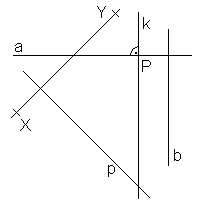     a) rovnobežných 		    b) kolmých		    c) rôznobežných  priamok.    Aká značka pri priesečníku označuje,     že priamky sú na seba kolmé ?9. Zostrojte do jedného obrázka:Narysujte úsečku AB, = .Na úsečke AB zvoľ bod C, aby jeho vzdialenosť od bodu A bola Narysujte kolmicu p na úsečku AB, ktorá prechádza bodom C.Na priamke p zvoľ bod D. Narysujte priamku AD a priamku BD.